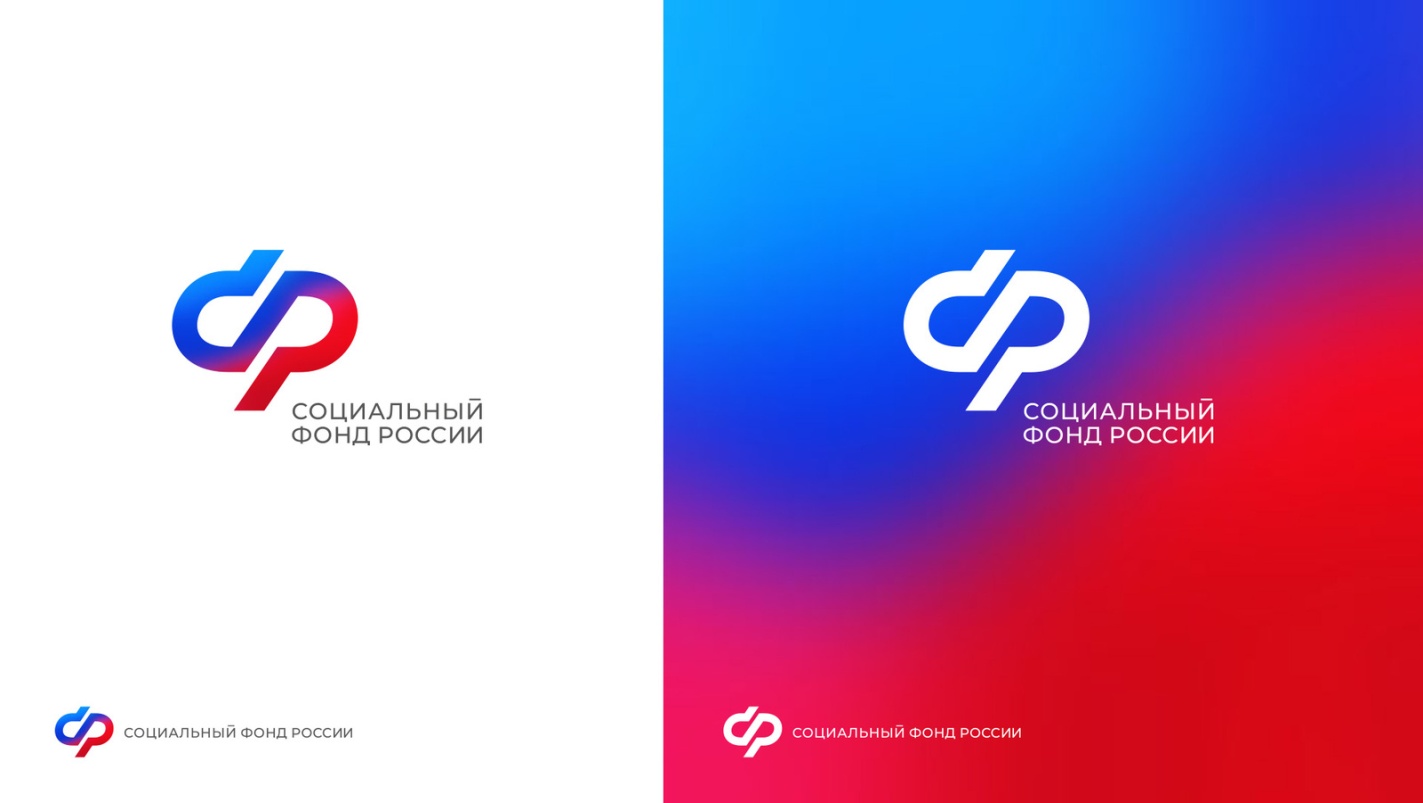 С начала 2023 года ОСФР по Чеченской Республике назначило единое пособие более 18 тысячам беременных женщинС начала 2023 года 18 711 беременных женщин Чеченской Республики получили единое пособие за постановку в ранние сроки беременности. Подать заявление на него можно в электронном виде через портал Госуслуг, лично в любой удобной клиентской службе ОСФР по Чеченской Республике шесть дней в неделю, с 8.00 до 20.00 ( по МСК).В заявлении необходимо указать всех членов своей семьи: себя, супруга, несовершеннолетних детей (в т.ч. находящихся под опекой), а также детей в возрасте до 23 лет, которые учатся на очном отделении. Персональную информацию необходимо вписывать строго в соответствии с документами, удостоверяющими личность.При принятии положительного решения о выплате единое пособие будет начислено за период, начиная с месяца постановки на учет в медицинской организации, но не ранее наступления 6 недель беременности, и до месяца родов включительно. В беззаявительном порядке пособие подлежит перерасчету с месяца изменения величины прожиточного минимума в регионе. Иных причин для перерасчета установленного размера ежемесячного пособия не предусмотрено. Следует отметить, что теперь, благодаря единым правилам назначения пособия, размер выплаты составляет 50%, 75% или 100% прожиточного минимума трудоспособного населения в регионе.Напоминаем, что единое пособие объединило ряд действовавших ранее мер поддержки: ежемесячное пособие женщине, вставшей на учет в медицинские организации в ранние сроки беременности, ежемесячные выплаты на детей от 3 до 7 лет и от 8 до 17 лет, ежемесячные выплаты в связи с рождением (усыновлением) первого и третьего ребенка или последующих детей до 3-х лет. Для оформления единого пособия дети и родители должны быть гражданами РФ и постоянно проживать в России. При назначении выплаты применяется комплексная оценка доходов и имущества семьи, а также учитывается занятость родителей или объективные причины ее отсутствия. Получить дополнительную информацию об услугах СФР,  можно на официальном сайте sfr.gov.ru,  а также в официальных аккаунтах ОСФР по Чеченской Республике в Одноклассниках, ВКонтакте и Telegram.          Если у вас остались вопросы, то вы можете обратиться по единому номеру контак-центра в нашем регионе - 8 (800)-200-08-70 (звонок бесплатный). 